ВсОШ  –  2 0 2 1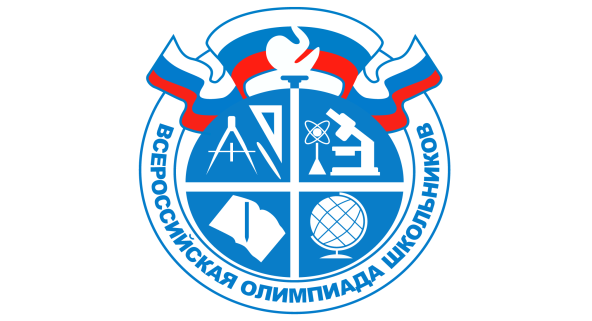 13 сентября 2021г. стартует Всероссийская олимпиада школьников 2021 – 2022 г.    В соревновании четыре этапа:• школьный• муниципальный• региональный• заключительныйВ школьном этапе может участвовать любой желающий, начиная с 4 класса.  Чтобы попасть на следующий уровень, нужно преодолеть порог баллов, который устанавливается организаторами олимпиады.Муниципальный этап предусмотрен для учащихся 7-11 классов, а в региональном и заключительном могут участвовать школьники 9-11 классов.Высокие результаты на заключительном этапе Всероссийской олимпиады школьников дают льготы при поступлении в вузы.Победители четвертого этапа получают право бороться за звание лучших на международных конкурсах.Приглашаем к участию в первом школьном этапе всех учеников, готовых проявить свои способности, знания и таланты.Р Е С У Р С ЫПодробную информацию по олимпиадам и олимпиадное движение вы можете получить на сайтах:https://olimpiada.ruhttp://vos.olimpiada.ruhttp://vserosolimp.rudnru/mm/mpp/http://olimp.dgunh.ruЕсли у вас возникнут вопросы относительно организации, участия и результатов олимпиады, вы также всегда обратиться в  Министерство образования и науки РД (сайт http://www. dagminobr.ru, эл. почта talant@dagmiobr.ru, или РЦВРТ ДГУНХ (сайт http://olimp.dgunh.ru, эл. почта rcvrt@bk.ru).